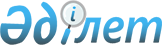 Солтүстік Қазақстан облысы су объектілерінің су қорғау аймақтарын, белдеулерін және оларды шаруашылықта пайдалану режимін белгілеу туралыСолтүстік Қазақстан облысы әкімдігінің 2015 жылғы 31 желтоқсандағы № 514 қаулысы. Солтүстік Қазақстан облысының Әділет департаментінде 2016 жылғы 9 ақпанда N 3610 болып тіркелді.
       "Қазақстан Республикасындағы жергілікті мемлекеттік басқару және өзін-өзі басқару туралы" Қазақстан Республикасының 2001 жылғы 23 қаңтардағы Заңының 27-бабы 1-тармағының 8-1) тармақшасына, Қазақстан Республикасының 2003 жылғы 9 шілдедегі Су кодексінің 39-бабы 2) тармақшасына және 116-бабы 2-тармағына, "Су қорғау аймақтары мен белдеулерін белгілеу қағидаларын бекіту туралы" Қазақстан Республикасы Ауыл шаруашылығы министрінің 2015 жылғы 18 мамырдағы № 19-1/446 бұйрығымен (Нормативтік құқықтық актілерді мемлекеттік тіркеу тізілімінде № 11838 болып тіркелген) бекітілген Су қорғау аймақтары мен белдеулерін белгілеу қағидаларының 5-тармағына сәйкес Солтүстік Қазақстан облысының әкімдігі ҚАУЛЫ ЕТЕДІ: 
      1. Мыналар белгіленсін:
      осы қаулының 1-қосымшасына сәйкес Солтүстік Қазақстан облысы су объектілерінің су қорғау аймақтары, белдеулері;
      осы қаулының 2-қосымшасына сәйкес Солтүстік Қазақстан облысы су объектілерінің су қорғау аймақтарын, белдеулерін шаруашылықта пайдалану режимі. 
      2. Осы қаулының орындалуын бақылау облыс әкімінің жетекшілік ететін орынбасарына жүктелсін.
      3. Осы қаулы алғашқы ресми жарияланған күнінен кейін күнтізбелік он күн өткен соң қолданысқа енгізіледі.  Солтүстік Қазақстан облысы су объектілерінің су қорғау аймақтары, белдеулері 
      Ескерту. 1-қосымшаға өзгеріс енгізілді - Солтүстік Қазақстан облысы әкімдігінің 05.04.2017 № 134 қаулысымен (алғашқы ресми жарияланған күнінен кейін күнтізбелік он күн өткен соң қолданысқа енгізіледі); 13.05.2021 № 98 (алғашқы ресми жарияланған күнінен кейін күнтізбелік он күн өткен соң қолданысқа енгізіледі) ; жаңа редакцияда - Солтүстік Қазақстан облысы әкімдігінің 04.05.2022 № 98 (алғашқы ресми жарияланған күнінен кейін күнтізбелік он күн өткен соң қолданысқа енгізіледі) қаулыларымен; 16.03.2023 № 31 (алғашқы ресми жарияланған күнінен кейін күнтізбелік он күн өткен соң қолданысқа енгізіледі) қаулыларымен; 14.06.2023 № 96 (алғашқы ресми жарияланған күнінен кейін күнтізбелік он күн өткен соң қолданысқа енгізіледі); 10.11.2023 № 206 (алғашқы ресми жарияланған күнінен кейін күнтізбелік он күн өткен соң қолданысқа енгізіледі) қаулыларымен. Солтүстік Қазақстан облысы су объктілерінің су қорғау аймақтары мен су қорғау белдеулерін шаруашылықта пайдалану режимі 
      Ескерту. 2-қосымша жаңа редакцияда - Солтүстік Қазақстан облысы әкімдігінің 28.12.2018 № 376 (алғашқы ресми жарияланған күнінен кейін күнтізбелік он күн өткен соң қолданысқа енгізіледі) қаулысымен; 16.03.2023 № 31 (алғашқы ресми жарияланған күнінен кейін күнтізбелік он күн өткен соң қолданысқа енгізіледі) қаулыларымен.
      1. Су қорғау белдеулерінің шегінде:
      1) су объектілерінің сапалық және гидрологиялық жай-күйін нашарлататын (ластану, қоқыстану, сарқылу) шаруашылық қызметіне немесе өзге де қызметке;
      2) су шаруашылығы және су жинайтын құрылыстар мен олардың коммуникацияларын, көпірлерді, көпір құрылыстарын, айлақтарды, порттарды, пирстерді және су көлігі қызметіне байланысты өзге де көлік инфрақұрылымдары объектілерін, кәсіпшілік балық өсіру, балық шаруашылығы технологиялық су айдындары объектілерін, жаңартылатын энергия көздерін (гидродинамикалық су энергиясын) пайдалану объектілерін, сондай-ақ су объектісіндегі рекреациялық аймақтарды қоспағанда, демалыс және (немесе) сауықтыру мақсатындағы ғимараттар мен құрылыстарды салмай, ғимараттар мен құрылыстарды салуға және пайдалануға, осы тармақшаның ережелері су қорғау белдеулері шекараларының шегінде 2009 жылғы 1 шілдеге дейін тұрғызылған ғимараттар мен үймереттердің пайдаланылуына қолданылмайды, бұл ретте ұйымдастырылған орталықтандырылған кәріз, ластанған ағынды суларды бұрып жіберудің және тазалаудың өзге де жүйесі немесе ішіндегі заттарды әкетуді қамтамасыз ететін су өтпейтін науалар болған кезде ғана оларды пайдалануға жол беріледі;
      3) бау-бақша егуге және саяжай салуға жер учаскелерін беруге;
      4) су объектілерінің және олардың су қорғау аймақтары мен белдеулерінің ластануын болғызбайтын құрылыстармен және құрылғылармен қамтамасыз етілмеген қазіргі бар объектілерді пайдалануға;
      5) жекелеген учаскелерді шалғындандыруға, егін егуге және ағаш отырғызуға арналған жерлерді өңдеуді қоспағанда, топырақ және өсімдік қабатын бұзатын жұмыстарды жүргізуге (оның ішінде жер жыртуға, мал жаюға, пайдалы қазбаларды өндіруге);
      6) шатыр қалашықтарын, көлік құралдары үшін тұрақты тұрақтарды, малдың жазғы жайылым қостарын орналастыруға;
      7) пестицидтер мен тыңайтқыштардың барлық түрлерін қолдануға жол берілмейді.
      2. Су қорғау аймақтарының шегінде:
      1) су объектілерін және олардың су қорғау аймақтары мен белдеулерінің ластануы мен қоқыстануын болғызбайтын құрылыстармен және құрылғылармен қамтамасыз етілмеген жаңа және реконструкцияланған объектілерді пайдалануға беруге;
      2) ғимараттарға, құрылыстарға, коммуникацияларға және басқа да объектілерге реконструкция жүргізуге, сондай-ақ құрылыс, су түбін тереңдету және жарылыс жұмыстарын жүргізуге, пайдалы қазбалар өндіруге, кәбіл, құбыр және басқа да коммуникацияларды төсеуге, белгіленген тәртіппен жергілікті атқарушы органдармен, бассейндік инспекциялармен, қоршаған ортаны қорғау саласындағы уәкілетті мемлекеттік органмен, халықтың санитариялық-эпидемиологиялық саламаттылығы саласындағы мемлекеттік органмен және басқа да мүдделі органдармен келісілген жобасы жоқ бұрғылау, жер қазу және өзге де жұмыстар жүргізуге;
      3) тыңайтқыштар, пестицидтер, мұнай өнімдерін сақтайтын қоймаларды, көлік құралдары мен ауыл шаруашылығы техникасына техникалық қызмет көрсету, оларды жуу пункттерін, механикалық шеберханаларды, тұрмыстық және өнеркәсіп қалдықтарын төгетін құрылғыны, аппаратураларды пестицидтермен толтыратын алаңдарды, авиациялық-химиялық жұмыстар жүргізуге арналған ұшу-қону жолақтарын орналастыруға және салуға, сондай-ақ судың сапасына кері әсер ететін басқа да объектілерді орналастыруға;
      4) мал шаруашылығы фермалары мен кешендерін, сарқынды су жинағыштарды, сарқынды сумен суарылатын егістіктерді, зираттарды, мал қорымдарын (биотермиялық шұңқырларды), сондай-ақ жерүсті және жерасты суларының микробпен ластану қаупіне себепші болатын басқа да объектілерді орналастыруға;
      5) жүктелім нормасынан асырып мал жаюға, су тоғандарының режимін нашарлататын мал тоғыту мен санитариялық өңдеуге және шаруашылық қызметінің басқа да түрлеріне;
      6) су көздеріндегі су кемерінен екі мың метрге жетпейтін қашықтықта орналасқан ауыл шаруашылығы дақылдары мен орман екпелерін пестицидтермен авиациялық өңдеу және авиация арқылы минералдық тыңайтқыштармен қоректендіру тәсілін қолдануға;
      7) концентрациясының жол берілетін шегі белгіленбеген пестицидтерді қолдануға, қардың үстіне тыңайтқыш себуге, сондай-ақ залалсыздандырылмаған көң қосылған сарқынды суды және тұрақты хлорорганикалық пестицидтерді тыңайтқыш ретінде пайдалануға жол берілмейді.
      Су қорғау аймағында мәжбүрлі санитариялық өңдеу жүргізу қажет болған жағдайда уыттылығы әлсіз және орташа тұрақсыз пестицидтерді қолдануға жол беріледі.
      3. Қазақстан Республикасының заңнамасында белгіленген тәртіппен келісілген және салалық сараптамалардың түйіндерін қамтитын, құрылыс жобаларына (техникалық-экономикалық негіздемелерге, жобалау-сметалық құжаттамаға) ведомстводан тыс кешенді сараптаманың оң қорытындысы алынған жобалар болмаса, су қорғау аймақтары мен белдеулерінде кәсіпорындар, ғимараттар, құрылыстар мен коммуникациялар салуға (реконструкциялауға, күрделі жөндеуге) жол берілмейді.
					© 2012. Қазақстан Республикасы Әділет министрлігінің «Қазақстан Республикасының Заңнама және құқықтық ақпарат институты» ШЖҚ РМК
				
      Солтүстік Қазақстаноблысының әкімі

Е. Сұлтанов

      "КЕЛІСІЛДІ""Қазақстан РеспубликасыАуыл шаруашылығыминистрлігі Су ресурстарыкомитетінің Су ресурстарынпайдалануды реттеу және қорғаужөніндегі Есіл бассейндікинспекциясы" республикалықмемлекеттік мекемесініңСолтүстік Қазақстан суресурстарын кешенді пайдалануаумақтық бөлімінің басшысы2015 жылғы 31 желтоқсандағы

А. Қожанов

      "Қазақстан РеспубликасыҰлттық экономика министрлігіТұтынушылардың құқықтарынқорғау комитетініңСолтүстік Қазақстан облысытұтынушылардың құқықтарынқорғау департаменті"республикалық мемлекеттікмекемесінің басшысы2015 жылғы 31 желтоқсандағы

М. Жексембин
Солтүстік Қазақстан облысы әкімдігінің 2015 жылғы 31 желтоқсандағы № 514 қаулысына 1-қосымша
№ 
Су айдынының атауы
Орналасқан жері (аудан, ауылдық округ, елді мекен)
Су айнасы ның ауданы (гектар)/ұзын дығы (кило метр)
Су қорғау аймағының ені (метр)
Су қорғау белдеуінің ені (метр)
1
2
3
4
5
6
Өзендер
Өзендер
Өзендер
Өзендер
Өзендер
Өзендер
1
Есіл өзені
Ғабит Мүсірепов атындағы, Шал ақын, Есіл, Қызылжар 
690
1000
100
2
Ақанбұрлық өзені
Ғабит Мүсірепов атындағы, Айыртау 
222,36
500
100
3
Иманбұрлық өзені
Шал ақын, Айыртау 
177
500
100
4
Жембарақ өзені
Ғабит Мүсірепов атындағы
37,29
500
35-100
5
Мұқыр өзені
Ғабит Мүсірепов атындағы
19,7
500
35-38
6
53°31’46.09” солтүстік ендіктен, 67°4’12.03” шығыс бойлықтан 53°31’33.39” солтүстік ендікке, 67°3’46.77” шығыс бойлыққа дейінгі географиялық координат тұстамасындағы Шудасай өзенінің учаскесі
Шал ақын, Юбилейный, Ұзынжар 
0,75
500
75
7
Аралтөбе өзені
Айыртау 
32,765
500
35-55
8
Қамсақты өзені
Айыртау, Есіл 
107,353
500
35-55
9
Құланайғыр өзені (КСТ-62 "Еленовка-Арықбалық-Чистополье-Есіл 17-209 километр" облыстық маңызы бар автомобиль жолының 159 километріндегі көпірді күрделі жөндеу учаскесі)
Ғабит Мүсірепов атындағы, Чистопол, Ялты
0,4
500
35
10
"Дәуіт-1" кен орнының тау-кен телімі географиялық координат тұстамасындағы Шат өзенінің учаскесі
Ақжар, Ленинград, Ленинградское
0,91
500
75
Көлдер
Көлдер
Көлдер
Көлдер
Көлдер
Көлдер
Айыртау ауданы
Айыртау ауданы
Айыртау ауданы
Айыртау ауданы
Айыртау ауданы
Айыртау ауданы
11
Жетікөл көлінің учаскесі ("Агро-Елецкое" ЖШС суармалау жүйесі шегінде)
Елецкий
4,857
500
35
Ақжар ауданы
Ақжар ауданы
Ақжар ауданы
Ақжар ауданы
Ақжар ауданы
Ақжар ауданы
12
Қомбайсор
Ленинград, Дәуіт
687
500
50
Аққайың ауданы
Аққайың ауданы
Аққайың ауданы
Аққайың ауданы
Аққайың ауданы
Аққайың ауданы
13
Кіші Тоқшын
Тоқшын, Тоқшын 
33
300
50
14
Шағалалытеңіз
Қиялы 
7800
500
50
15
Базарал
Аралағаш, Аралағаш 
577
500
50
16
Байсал
Аралағаш, Амангелді 
128
300
50
17
Ақсуат
Аралағаш, Рублевка 
303
300
50
18
Круглое
Аралағаш, Рублевка 
93
300
50
19
Кіші Балықты
Смирнов 
235
500
50
20
Жалтыр
Григорьев, Григорьевка 
269
500
50
21
Құндыкөл
Полтав, Полтавка 
68
300
50
Есіл ауданы
Есіл ауданы
Есіл ауданы
Есіл ауданы
Есіл ауданы
Есіл ауданы
22
Полоустное (Полонское)
Петров, Покров, Петровка
33
300
50
Жамбыл ауданы
Жамбыл ауданы
Жамбыл ауданы
Жамбыл ауданы
Жамбыл ауданы
Жамбыл ауданы
23
Екатериновское
Қазан, Екатериновка 
471
500
50
24
Питное
Преснов (Железнин)
108
300
50
25
Курганское
Қазан, Усердное 
162
300
50
26
Кабань
Первомай, Кабань 
79
300
50
27
Суаткөл
Жамбыл, Амангелді 
68
300
50
28
Мұжық
Озерный 
65
300
50
29
Жалтырша
Майбалық 
24
300
50
30
Далагүл
Благовещен, Майбалық 
46
300
50
31
Питное
Преснов, Островка 
350
500
50
32
Жекекөл
Благовещен, Благовещенка 
99
300
50
33
Жарағаш
Благовещен, Благовещенка 
87
300
50
34
Лапушки
Преснов (Железнин)
22
300
50
35
Купальное
Преснов (Железнин)
34
300
50
36
Лагерное
Преснов, Пресновка 
182
300
50
37
Шырықмай
Майбалық 
31
300
50
38
Ақбалық
Озерный 
77
300
50
39
Горькое
Қазан, Мирный, Екатериновка 
526
500
50-55
Қызылжар ауданы
Қызылжар ауданы
Қызылжар ауданы
Қызылжар ауданы
Қызылжар ауданы
Қызылжар ауданы
40
Логунов
Соколов, Соколовка 
45
300
50
41
Сергин
Налобин, Виноградов 
135
300
50
42
Дубровное
Налобин, Дубровное 
127
300
50
43
Гайдуков
Налобин, Гайдуков 
149
300
50
44
Жалтыр
Рассвет, Рассвет 
176
300
50
45
Лебеденок
Налобин 
338
500
50
46
Сиверга
Налобин 
291
500
50
47
Соленое
Лесной, Якорь 
287
500
50-75
48
Пестрое
Петропавл, Прибрежный, Тепличное 
137
300
35-50
49
Лебяжье
Вагулин, Вагулин 
523
500
50
50
Бугровое
Бугров, Бугровое 
68
300
50
51
Земляное
Бугров, Бугровое 
47
300
50-55
52
Курейное
Налобин, Гайдуков 
150
300
50
Мамлют ауданы
Мамлют ауданы
Мамлют ауданы
Мамлют ауданы
Мамлют ауданы
Мамлют ауданы
53
Белое
Белов, Белое 
349
500
100
54
Щучье
Белов, Щучье 
75
300
50
55
Студеное
Белов 
41
300
50
56
Степное
Белов 
23
300
50
57
Казачье
Дубровин, Михайловка 
94
300
50
58
Пруд
Краснознамен, Беловка 
51
300
50
59
Кривые
Дубровин, Дубровное 
111
300
50
60
Каменное
Белов, Белое 
235
500
100
61
Чистое
Белов, Чистое 
138
300
50
62
Меңгесер
Қызыләскер, Новомихайловка 
3685
500
100
63
Бесқамыс
Краснознамен, Калугин 
43
300
50
64
Федосейкин
Воскресенов, Воскресеновка 
45
300
50-55
65
Жаргин (Жагрин)
Белов, Белое 
108
300
50
66
Каменное
Белов, Мамлютка 
62
300
50
67
Таловое (Талое)
Пригород, Покровка 
65
300
50
68
Беленок
Белов, Белое 
54
300
50
69
Уделов
Белов 
48
300
50
70
Уделенок
Белов 
44
300
50
71
Краснознамен
Краснознамен, Краснознаменское 
43
300
50
72
Прудок
Краснознамен, Калугин 
40
300
50
73
Тетеркин
Белов 
27
300
50
74
Куропаткин
Белов 
23
300
50
75
Үлкен Черок
Дубровин, Михайловка 
178
300
50
76
Желтое
Воскресенов, Становое 
70
300
50-75
Ғабит Мүсірепов атындағы аудан
Ғабит Мүсірепов атындағы аудан
Ғабит Мүсірепов атындағы аудан
Ғабит Мүсірепов атындағы аудан
Ғабит Мүсірепов атындағы аудан
Ғабит Мүсірепов атындағы аудан
77
Ұлыкөл
Бірлік, Рузаевка 
2198
500
50
78
Шарық су қоймасы
Андреевка, Көгалажар, Андреевка 
243
500
100
Мағжан Жұмабаев ауданы
Мағжан Жұмабаев ауданы
Мағжан Жұмабаев ауданы
Мағжан Жұмабаев ауданы
Мағжан Жұмабаев ауданы
Мағжан Жұмабаев ауданы
79
Бірінші
Лебяжье, Лебяжье 
23
300
50
80
Екінші
Лебяжье, Лебяжье 
20
300
50
81
Зарослое
Аққайың (Гаврин), Зарослое 
152
300
50
82
Рявкин
Бәйтерек (Фурманов), Рявкин 
281
500
50
83
Питное
Полудин, Полудин 
872
500
50
Тимирязев ауданы
Тимирязев ауданы
Тимирязев ауданы
Тимирязев ауданы
Тимирязев ауданы
Тимирязев ауданы
84
Ақсуат
Дзержинск, Москворецк, Москворецкое
1607
500
50
85
Жарқын
Дмитриев, Дмитриевка 
467
500
50
86
Дмитриевка
Дмитриев, Дмитриевка 
26
300
50
Уәлиханов ауданы
Уәлиханов ауданы
Уәлиханов ауданы
Уәлиханов ауданы
Уәлиханов ауданы
Уәлиханов ауданы
87
Жамантұз
Қайрат
2980
500
100Солтүстік Қазақстан облысы әкімдігінің 2015 жылғы 31 желтоқсандағы № 514 қаулысына 2-қосымша